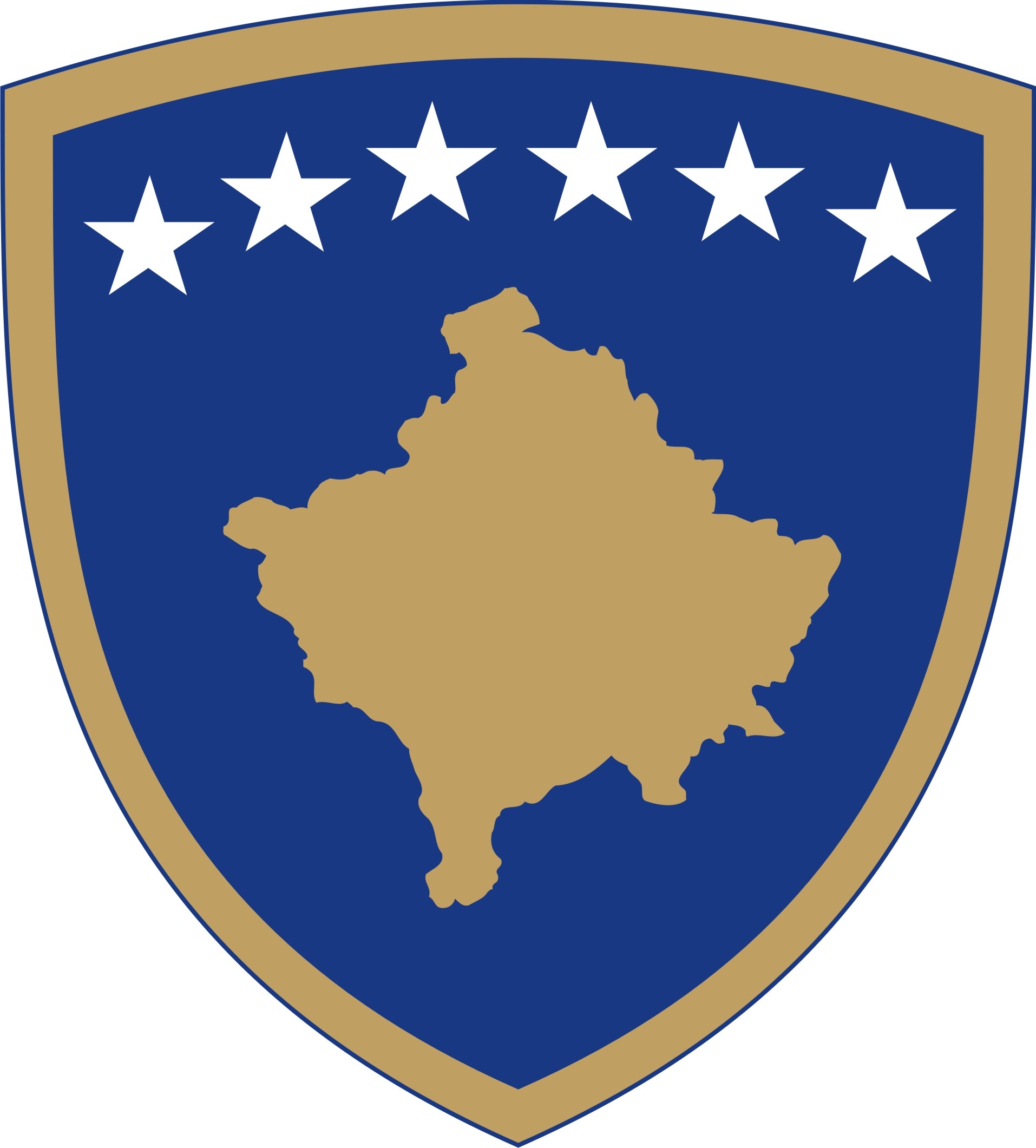 Republika e KosovësRepublika Kosova-Republic of KosovoQeveria-Vlada-Government Ministria e Tregtisë dhe Industrisë - Ministarstvo Trgovine i Industrije - Ministry of Trade and IndustryDOKUMENT KONSULTIMI PËR PROJEKT RREGULLOREN TEKNIKE PËR PAJISJET ME GAZPërmbledhje e shkurtër për hartimin e Projekt - Rregullores për Pajisjet me GazArsyeshmëria për hartimin e kësaj Rregullore është  krijimi i një baze ligjore funksionale  dhe lehtë të zbatueshme në lidhje me kërkesat në lidhje me harmonizimin  dhe zbatimin e legjislacionit sektorial të Republikës së Kosovës me atë të Bashkimit Evropian për fusha të caktuara të produkteve teknike siç janë për dizajnimin dhe prodhimin e pajisjeve me gaz dhe pjesëve lidhëse të pajisjes,  në pajtim me Ligjin Nr.06/L-041 për Kërkesat Teknike për Produkte dhe Vlerësim të Konformitetit, si dhe ne pajtueshmëri me dispozitat qe dalin nga Rregullorja 2016/426/EU e Parlamentit Evropian dhe të Këshillit të datës 9 mars 2016 për pajisjet që djegin karburant të gaztë.    Përshkrimi i shkurtër i çështjesMe këtë Rregullore përcaktohen kërkesat për dizajnimin dhe prodhimin e pajisjeve me gaz dhe pjesëve lidhëse të pajisjes, procedurat e vlerësimit të konformitetit, kërkesat për t'i vënë ato në dispozicion në treg, hartimin e deklaratës së konformitetit dhe vendosjen e shenjës së konformitetit. Koncepti i kësaj projekt-rregullore ligji është mjaft vertikal dhe ka për qellim qe të siguroj që pajisjet me gaz dhe pjesët lidhëse te saj të cilat vendosen në treg përmbushin kërkesat/objektivat për ofrimin e një sigurie më të lartë të mbrojtjes së shëndetit dhe sigurisë së njerëzve, kafshëve shtëpiake dhe pronës, duke garantuar funksionimin e tregut të brendshëm.  Përmes  kësaj projekt-rregullore gjithashtu do të mundësohet qasje më e përkryer e autoriteteve të mbikëqyrjes tregut për  produktet e vëna në dispozicion të tregut,  gjithashtu kjo projekt-rregullore do të ketë ndikim zhvillimin dhe rritjen konkurrueshmërisë së prodhimeve Kosovare edhe me tutje në tregun e vendeve të rajonit dhe atë evropian.Qëllimi i konsultimitQëllim kryesor i konsultimit të Projekt - Rregullores për Pajisjet me Gaz, është që Organi Propozues, të sigurojë opinionet, rekomandimet nga grupet e caktuara të interesit që merren me këtë veprimtari. Një  kontribut të veçantë mund të ofrojnë edhe institucionet që janë të ndërlidhura me këtë fushë të rëndësishme si dhe  institucionet ndërkombëtare të vendosura në Kosovës të cilat në një mënyrë apo tjetër janë edhe monitorues të zbatimit të legjislacionit në fuqi. Për këto dhe për arsye të tjera, Ministria e Tregtisë dhe Industrisë, ka konsideruar që forma më e mirë e procesit të politik bërjes në aspektin legjislativ, është konsultimi i hershëm me grupet e interesit, të cilat në një mënyrë apo tjetër, ndikojnë drejtpërdrejtë në përmirësimin e cilësisë së kësaj Projekt-rregullore.Procesi i konsultimeve me grupet e interesit do të bëhet në formë të shkruar, ku në mënyrë të detajuar, do të bëhen pyetjet për çështjet e propozuara. Përveç pyetjeve të cilat ne si organ propozues i kemi caktuar, grupet e interesit, do të kenë mundësinë të propozojnë  edhe  çështjet  tjera të cilat mendojnë se janë të rëndësishme dhe të nevojshme për diskutim. Ofrimi i përgjigjeve të qarta dhe të argumentuara, do të kontribuonte drejtpërdrejtë në përmirësimin e cilësisë së Projekt-rregullores  së propozuar. Të gjitha komentet, rekomandimet, alternativat tuaja të propozuara në këtë Projekt-rregullore, ne si institucion  propozues, do të analizojmë dhe në afatin sa më të shkurtër, do të mundohemi  t’i inkorporojmë pa e cenuar materien e saj e cila është mjaftë specifike. Draftin përfundimtar së bashku me tabelën informuese, do t’ua përcjellim të gjitha grupeve të përfshira në konsultim.Afati përfundimtar për dorëzimin e përgjigjeveAfati përfundimtar i dorëzimit të kontributit me shkrim në kuadër të procesit të konsultimit, për Projekt - Rregulloren për Pajisjet me Gaz është deri më  datën 00.06.2021. Të gjitha komentet  e pranuara deri në këtë afat do të përmblidhen nga ana e personit përgjegjës.Të gjitha kontributet me shkrim duhet të dorëzohen në formë elektronike në e-mail adresën: artan.demolli@rks-gov.net  me titull “Projekt - Rregullore për Pajisjet me Gaz”. Ju lutemi që në kuadër të kontributit tuaj me shkrim, të specifikoni qartë së në çfarë cilësie jeni duke kontribuar në këtë proces konsultimi (p.sh. në cilësi të përfaqësuesit të organizatës, kompanisë, në cilësi individuale, etj.)Komentet nga organizatatJu lutem, që komentet tuaja të ofrohen sipas udhëzimeve të shënuara më poshtë:Emri i organizatës që jep komente:Fushat kryesore të veprimit të organizatës:Informatat e kontaktit të organizatës (adresa, e-mail, telefoni):Data e dërgimit të komenteve: Forma e kontributit është e hapur, mirëpo preferohet që kontributet tuaja t’i përfshini në kuadër të tabelës së bashkëngjitur më poshtë në këtë dokument, e cila përfshin çështjet kyçe të këtij dokumenti.Bashkëngjitur me këtë dokument, gjeni “Projekt - Rregulloren për Pajisjet me Gaz”Republika e KosovësRepublika Kosova-Republic of KosovoQeveria-Vlada-Government Ministria e Tregtisë dhe Industrisë - Ministarstvo Trgovine i Industrije - Ministry of Trade and IndustryConsultation Document on the Draft TECHNICAL REGULATION ON GAS APPLIANCES Brief Summary on drafting the draft - regulation on Gas Appliances The reasoning behind the drafting of this Draft Regulation is to create a functional and easily applicable legal base with regards to the harmonization and enforcement of sector legislation of the Republic of Kosovo with that of the European Union for certain fields of technical products, such as Gas appliances, in compliance with the provisions and principles and main requirements deriving from Law 06/L-041 on Technical Requirements for Products and Conformity Assessment, as well with the provisions deriving from the Regulation (EU) 2016/426 of the European Parliament and of the Council of 9 March 2016 on appliances burning gaseous fuels.Short description This Regulation defines the requirements for the design and manufacture of the gas appliances and their fittings, related conformity assessment procedures, the requirements to make them available on the market, drawing up of the declaration of conformity and affixing of conformity marking. The concept of this Draft Regulation is quite vertical and aims at ensuring that the gas appliances and their fittings placed in the market meet the requirements/objectives for providing a higher assurance of human health and security protection. This Draft Regulation also enables a more perfect approach of market surveillance authorities for products made available in the market. This Draft Regulation will also have an impact on the further development and increase of competitiveness of Kosovo products in the market of regional and European countries.Aim of consulting The main purpose of the consultation of Draft Regulation on gas appliances is that the Proposing Body completes the recommendations from certain stakeholders dealing with this activity. A specific input may be provided even by the institutions related to this important field, and international institutions in Kosovo, which in a way or another monitor the enforcement of legislation in force. For these and other reasons, the Ministry of Trade and Industry considered that the best form of policy-making process in legislative aspect is the early consultation with stakeholders, which in a way or another, have a direct impact on improving quality of this Draft Regulation.The process of consultations with stakeholders will take place in written, whereby asking detailed questions on proposed issues. In addition to the questions which we, as a proposing body, have compiled, stakeholders will have the chance to propose even other issues they consider to be relevant and necessary to be discussed. The provision of clear and argument- based answers would have a direct impact on improving the quality of proposed Draft Regulation. As the proposing institution, we will analyse all your comments, recommendations and alternatives proposed in this Draft Regulation and we will try to incorporate within the shortest time possible, without infringing its subject matter that is quite specific. We will forward the final draft and information table to all groups involved in consultation.Deadline to submit your answers The deadline for submission of written input within the consultation process for the Draft Regulation on electrical equipment designed for use within certain voltage limits is by 15.02.2021. All comments received by this deadline will be summarised by the responsible person.All written inputs should be submitted electronically in the email artan.demolli@rks-gov.net with the subject “Draft - regulation on Gas Appliances”. Please clearly specify in your written input the capacity in which you are contributing to this consultation process (e.g. in the capacity of the representative of organization, company, in your individual capacity, etc.)Organizations’ comments Please, provide your comment as shown in instruction below: Name of organization providing a comment: Organization’s main scope of activity: Organization’s contact information (address, e-mail, telephone):Date of sending the comment: Form of inputs is open, but preferable is to include your comments within the table which is attached below to this document, which includes the key issues of this document.Attached to this document please find “the draft regulation on gas appliances”.Çështjet kyçeKomente rreth draftit aktualKomente shtesë1A mendoni se Projekt - Rregullorja për Pajisjet me Gaz pas miratimit do të garantoj një treg me produkte të sigurta?2Cili është opinioni juaj për rolin e autoriteteve të mbikëqyrjes së tregut të përshkruar në këtë dokument? 3A mendoni se tek detyrimet e operatorëve ekomomik janë përshkruar në detaje dhe nuk është paraqitur ndonjë barrierë  e cila ka nevojë të rishkruhet  varësisht prej specifikave?Key issues Comments in regard to actual draftAdditional Comments1Are you of the opinion that the Draft - regulation on gas appliances, after the approval, will guarantee a market with safe products?2What is your opinion on the role of market surveillance authorities outlined in this document?3Are you of the opinion that obligations of market operators have been outlined in details and no barrier that needs to be rewritten depending on specifics, has occurred?